Colegio San Manuel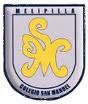 		Asignatura: Ciencias Naturales		Profesor: Daniela Boza G. 		Curso: 1° año básico GUIA N° 9 DE APOYO AL HOGAR CIENCIAS NATURALESNOMBRE: ______________________________________________FECHA: 01 de julio al 07 de  julio UNIDAD 2“Los seres vivos de mi entorno”Tema 3: Como responden los seres vivos a estímulos.1.- Para comenzar es importante que veas el siguiente video en compañía de algún adulto.https://www.youtube.com/watch?v=PA-LWAQLpiE“Los Seres Vivos 03: Capacidad de reacción”2.- Desarrolla las páginas 54 y 55 de tu texto de ciencias. 3.- Desarrolla la página 27 de tu cuadernillo de actividades. Evaluación formativaCrea y graba  un Video explicando la reacción de un animal (a elección) a un estímulo del medio. 1.- Saluda y presenta el animal investigado. 2.- Presenta una imagen o dibujo de un animal investigado.3.- Describe brevemente el animal investigado.4.- Explica la reacción del animal frente a un estímulo del medio.5.- Se despide. 3.- Plazo de entrega 07 de julio. (Enviar video con evidencia por correo)RÚBRICA VIDEOOBJETIVOS DE APRENDIZAJE:Reconocer y observar, por medio de la exploración, que los seres vivos crecen, responden a estímulos del medio, se reproducen y necesitan agua, alimento y aire para vivir, comparándolos con las cosas no vivas.HABILIDADES / DESTREZAS:Experimentar            ExplorarObservar                   ComunicarINDICACIONES GENERALES:-Pide ayuda a un adulto para realizar este trabajo.-Busca un lugar tranquilo, luminoso y muy limpio para trabajar. -Envía tu evidencia al correo tia.daniela.boza@gmail.com con plazo 07 de julio INDICACIONES GENERALES:-Pide ayuda a un adulto para realizar este trabajo.-Busca un lugar tranquilo, luminoso y muy limpio para trabajar. -Envía tu evidencia al correo tia.daniela.boza@gmail.com con plazo 07 de julio INDICADOR3 PUNTOS o %(100)2 PUNTOS o % (50)1 PUNTOS o % (10)Saluda y presenta su animal investigado.Saluda de manera formal y presenta claramente su animal.Saluda de manera informal y presenta su animal.>No saluda ni presenta su animal. Presenta una imagen o dibujo de un animal investigado.Presenta una imagen o dibujo de un animal coloreado y claro de observar.Presenta imagen o dibujo poco claro de observar, sin colorear.No presenta dibujo o imagen.  Describe brevemente el animal investigado.Presenta al menos 3 características del animal investigado.Presenta 1 o 2 características del animal presentado.No entrega características del animal presentado. Explica la reacción del animal frente a un estímulo del medio.Explica de manera clara la reacción que tiene el animal investigado frente a un estimulo del medio. Explica de manera poco clara la reacción que presenta el animal investigado o el estimulo al cual reacciona. No explica la reacción al estímulo del medio del animal investigado. Se despide al finalizar su trabajo.Se despide de manera formal al finalizar su video.Se despide de manera informal al finalizar su video No se despide. Se entrega en los tiempos indicados. Entrega el trabajo en la fecha establecidaEntrega el trabajo con tres días de atrasoEntrega el trabajo después de una semana del plazo dado